CONCURSO #SelfieInterpenyes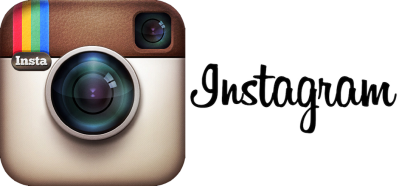 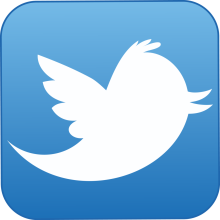 Bases del concurso Interpenyes Paterna realiza en las Fiestas de Paterna 2015 un concurso #SELFIE con  dos categorías, una individual, en la que podrá participar cualquier persona, y la categoría Peñas, en la que podrán participar todas la peñas que están federadas en la Federació Interpenyes.El concurso dará inicio el  jueves 20 de agosto y acabará el lunes 31 de agosto. Para participar hay que subir tus fotografías a Instagram con los siguientes #HASHTAG:Premio individual: Solo hay que subir la foto con el hashtag #Interpenyes15 seguido de @interpenyes  en caso de concursar como INDIVIDUAL. Premio por Penyas: Solo hay que subir la foto a Instagram con el hashtag #PenyesPaterna15 seguido de @interpenyes  en caso de concursar como Peña de Interpenyes. Para poder seleccionar a los ganadores es muy importante que en tu cuenta estés bien identificad@s ya que contactaremos a través de ella. Las fotos pasarán a formar parte del archivo gráfico de la Federació Interpenyes para su publicación en web y redes sociales y el co-propietario será Instagram, solo se usaran las fotos para uso no comercial poniendo el nombre del propietario.Los selfies que entraran en concurso serán los que estén  hechos en  los actos de fuego siguientes:	Mascletà Manual del 20 de Agosto a las 12h en la Plaza del Pueblo.Mascletà Manual del 24 de agosto a las 1:30h en el Parc Central. Passacarrer Infantil del 26 de agosto a las 21:00h.Cordà Infantil del 26 de Agosto a las 23:30h en el cohetodromo.Cordà Juvenil del 26 de agosto a las 00:30h en el cohetodromo.Correfoc Infantil el 27 de Agosto a las 21:00h en la plaza del Pueblo.Cordà Interpenyes el 27 de Agosto a las 1:30h en el cohetodromo.Homenatge als Homens Grans el 28 de agosto a las 21:00h en la plaza del pueblo.Tirada Tradicional el 28 de agosto a las 00:30h en el Parc Central.Correfoc de Paterna el 29 de agosto a las 00:00h.Bouet y Peça el 29 de agosto a las 1:30h en el cohetodromo.Passacarrer de coets de luxe el 30 de agosto a las 22:00h.Cordà Paterna el 30 de agosto a las 1:30h en la Calle Mayor.Recordà de Paterna el 30 de agosto a las 3:00 en el Parc Central.Despertà del Crist el 31 de agosto a la 8:00h.El Jurado estará compuesto por miembros de la directiva de Interpenyes  y los patrocinadores del concurso  FOTO BYTE, PATERNA AHORA, AMKAR Y  TRANSAJ , darán el veredicto por las redes sociales Twitter, Instagram, Facebook y web de la Federació Interpenyes el 11 de Septiembre. La entrega de premios se hará el 18 de septiembre en el Monumento del Tirador a las 19:00h.Los premios serán los siguientes:Categoría Individual1º PREMIO -Diploma acreditativo y foto en cartón pluma 40x60 del patrocinador FOTO BITE.-Cámara Deportiva Action Pro.-Palo Selfie del Patrocinador AMKAR,- Socarrat del patrocinador PATERNA AHORA.- Libro de la Corda.2º  PREMIO- Diploma acreditativo del patrocinador FOTO BYTE.-Libro de la Cordá.-Palo Selfie del patrocinador TRANSAJ.	3º PREMIO- Diploma acreditativo del patrocinador FOTO BYTE.- Libro de la Cordá.-Palo Selfie del patrocinador TRANSAJ.Categoría Peñas:1º PREMIO -Diploma acreditativo y foto en cartón pluma 40x60 del patrocinador FOTO BYTE.- Cámara Deportiva Action Pro.-Palo Selfie del Patrocinador AMKAR,- Socarrat del patrocinador PATERNA AHORA.- Libro de la Corda.2º  PREMIO-Diploma acreditativo del patrocinador FOTO BYTE.-Libro de la Cordá.-Palo Selfie del patrocinador TRANSAJ.	3º PREMIO-Diploma acreditativo del patrocinador FOTO BYTE.- Libro de la Cordá.-Palo Selfie del patrocinador TRANSAJ.Interpenyes Paterna 2015.